 DIGI SCHOOL 2020-1-SK01-KA226-SCH-094350 Chémia – Chemické reakcie  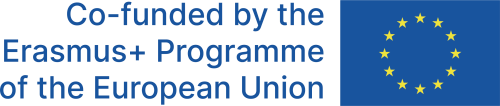 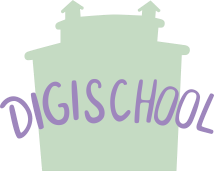 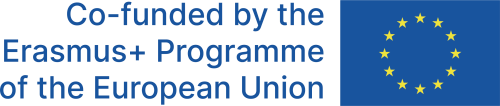 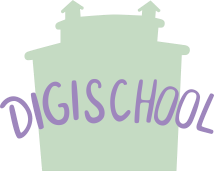 Rozdelenie reakcií podľa vonkajších zmien: Chemické zlučovanie (syntéza): Jednoduché látky sa menia na zložitejšie. Pri chemickom zlučovaní reagujú napríklad dva reaktanty a vzniká jeden produkt: C + O2 ---- CO2  Chemický rozklad (analýza): Zložitejšia látka sa mení na jednoduchšie. Pri chemickom rozklade napríklad sa jeden reaktant mení na dva produkty: 2NH3 ---- 3H2 + N2  Podvojná výmena: Pri reakciách reagujú dve iónové zlúčeniny, pričom sa vymenia buď katióny alebo anióny v príslušných reakciách. Do tejto kategórie zahŕňame neutralizácie a zrážacie reakcie. Príklad neutralizácie: NaOH +HCl ---- NaCl + H2O  Vytesňovacie reakcie: Pri reakciách podľa elektrochemického radu napätia kovov jedna látka vytesní druhú v reakcii.  Napríklad: Na + AgNO3 ---- Ag + NaNO3 